…И память нам покоя не дает,И совесть нас с тобой частенько гложет,И 60 и 300 лет пройдет – никто у насВойны забыть не сможет!М.Ножкин	В ознаменовании великого праздника Победы, в период с 07.05 по 09.05.2021 г. в подразделениях МКУК Каменского муниципального образования прошли мероприятия,  посвященные 76 годовщине Победы в Великой Отечественной войне. В сельском доме культуры села Каменка 7 мая состоялся концерт, организованный работниками клуба, при активном участии председателя совета ветеранов села Каменка,  главы администрации муниципального образования, а также при участии учителей МОУ СОШ села Каменка. 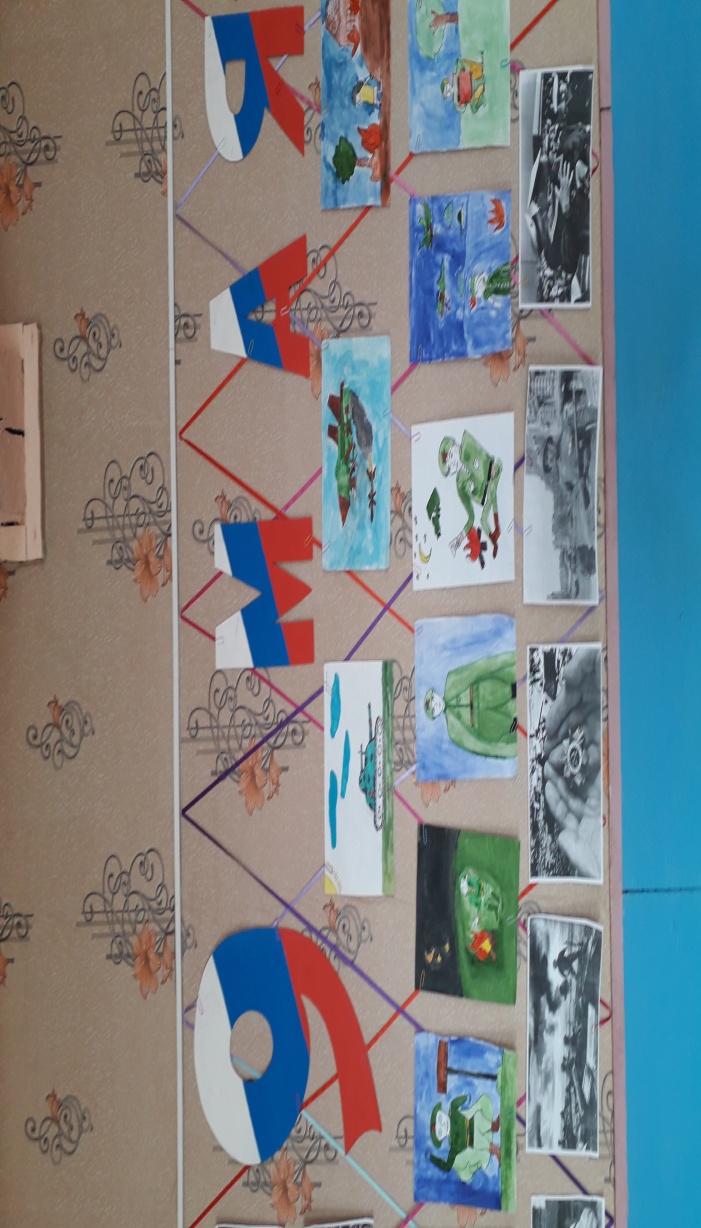 С раннего утра звучала  музыка и песни о войне и героизме нашего народа, стены сельского дома культуры оформлена рисунками детей о войне, 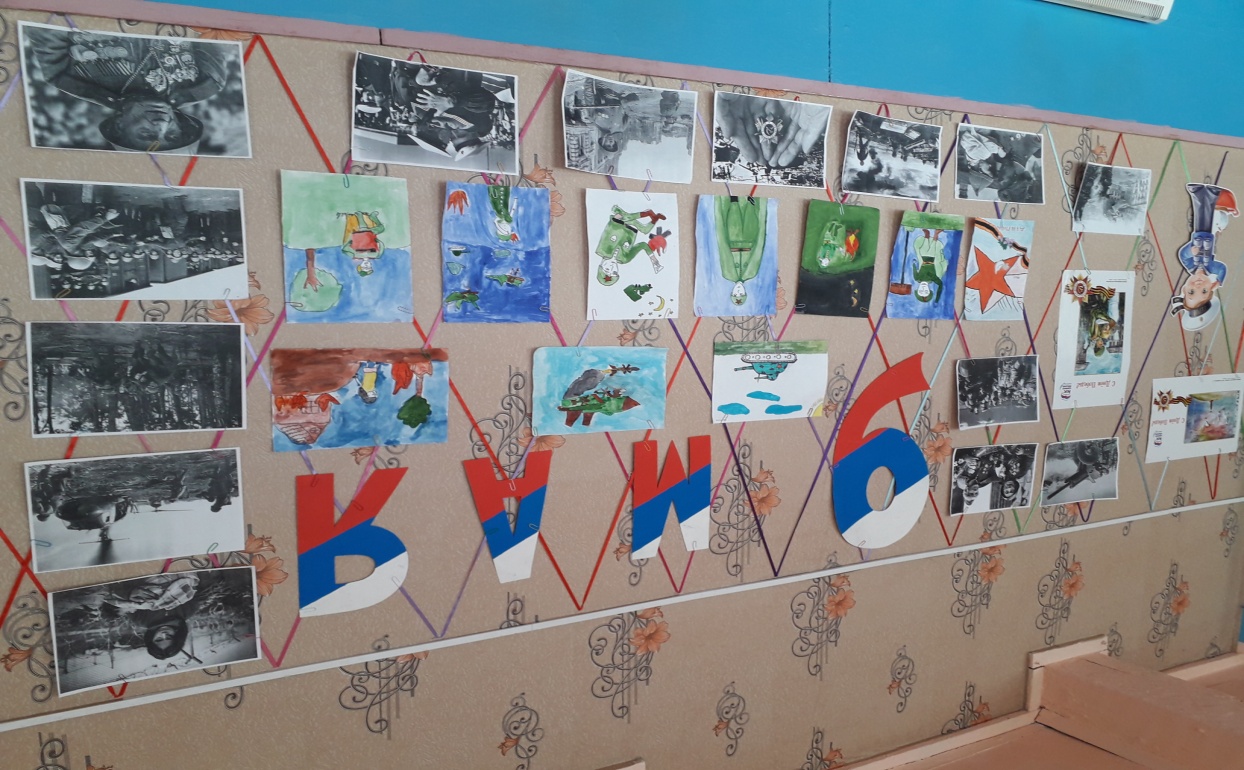 оформлен стенд с информацией о героических жителях Каменского муниципального образования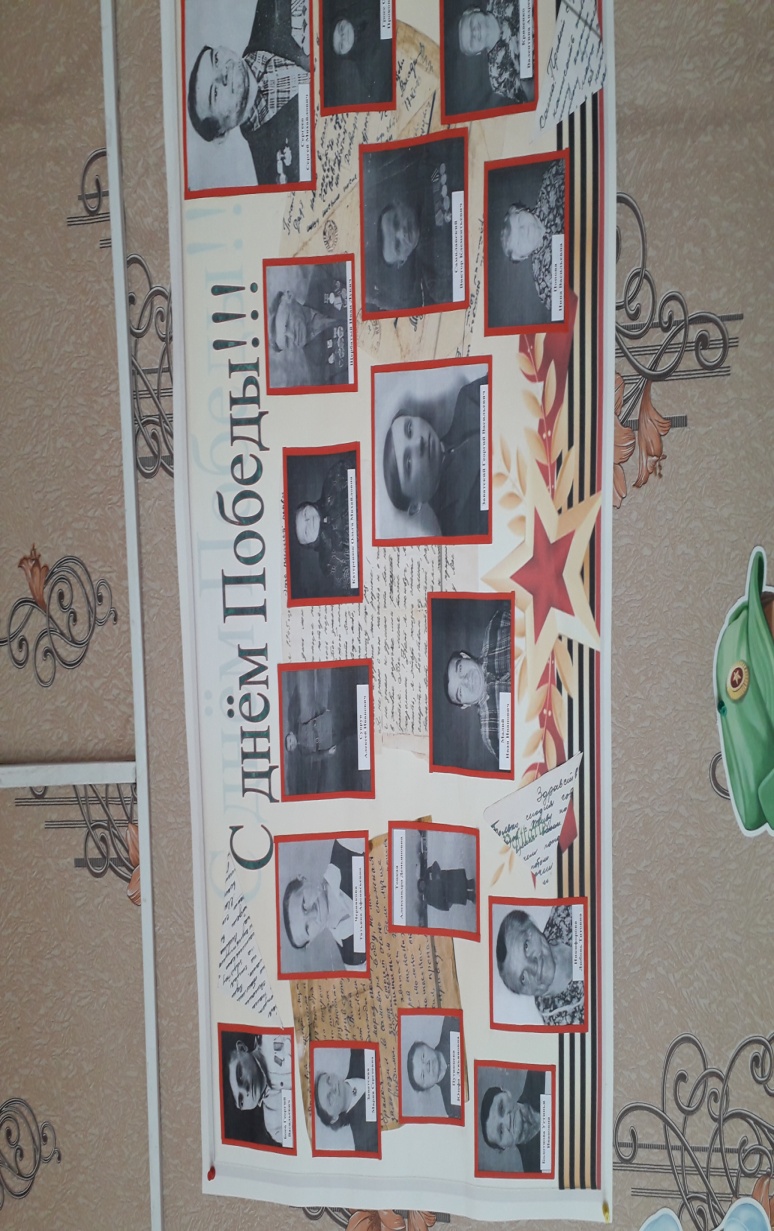 юноармейцы несли почетный караул у мемориала павшим в боях односельчан.  Открылось мероприятие торжественной минутой молчания, в память о погибших в Великой Отечественной войне.  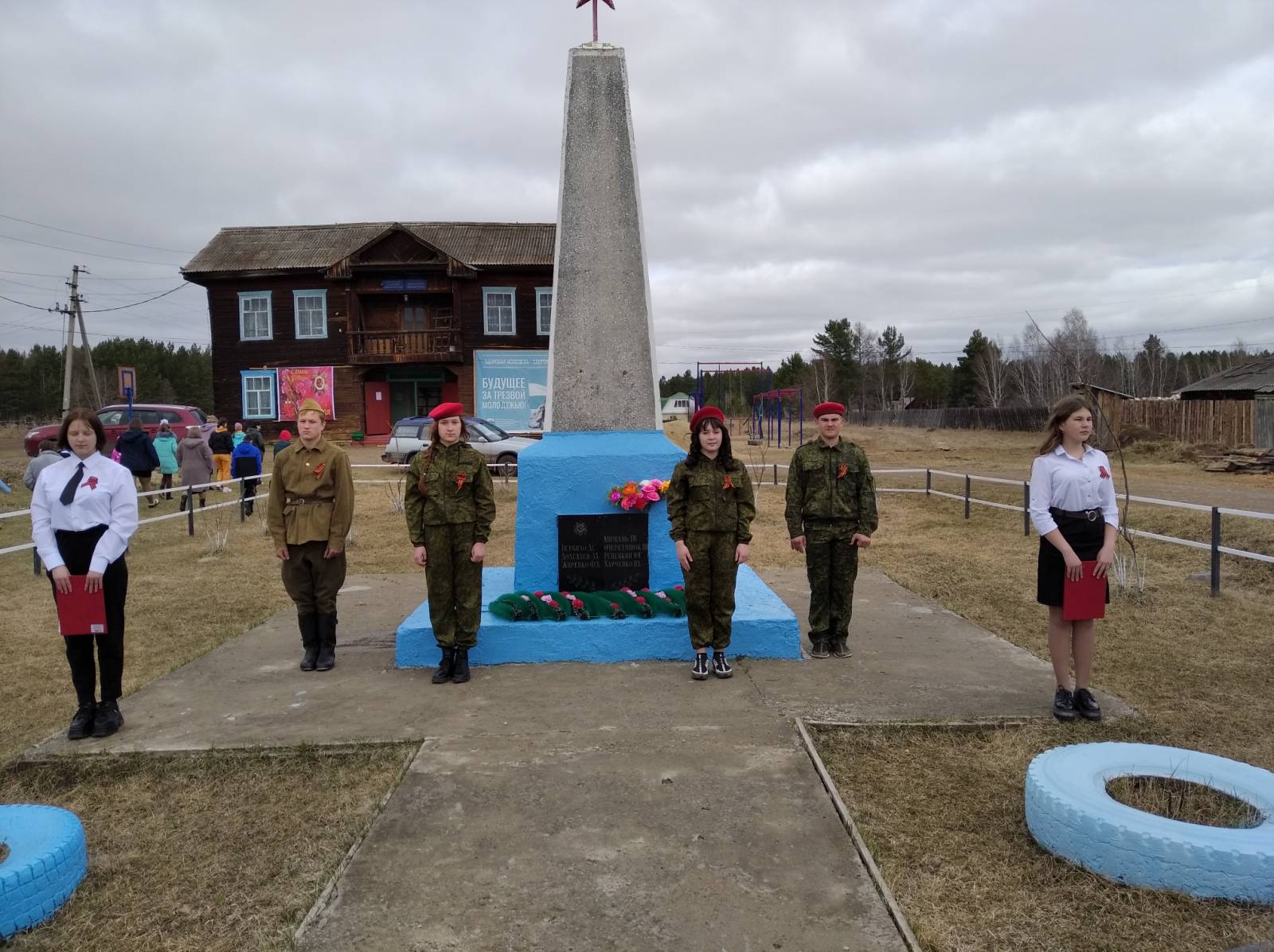 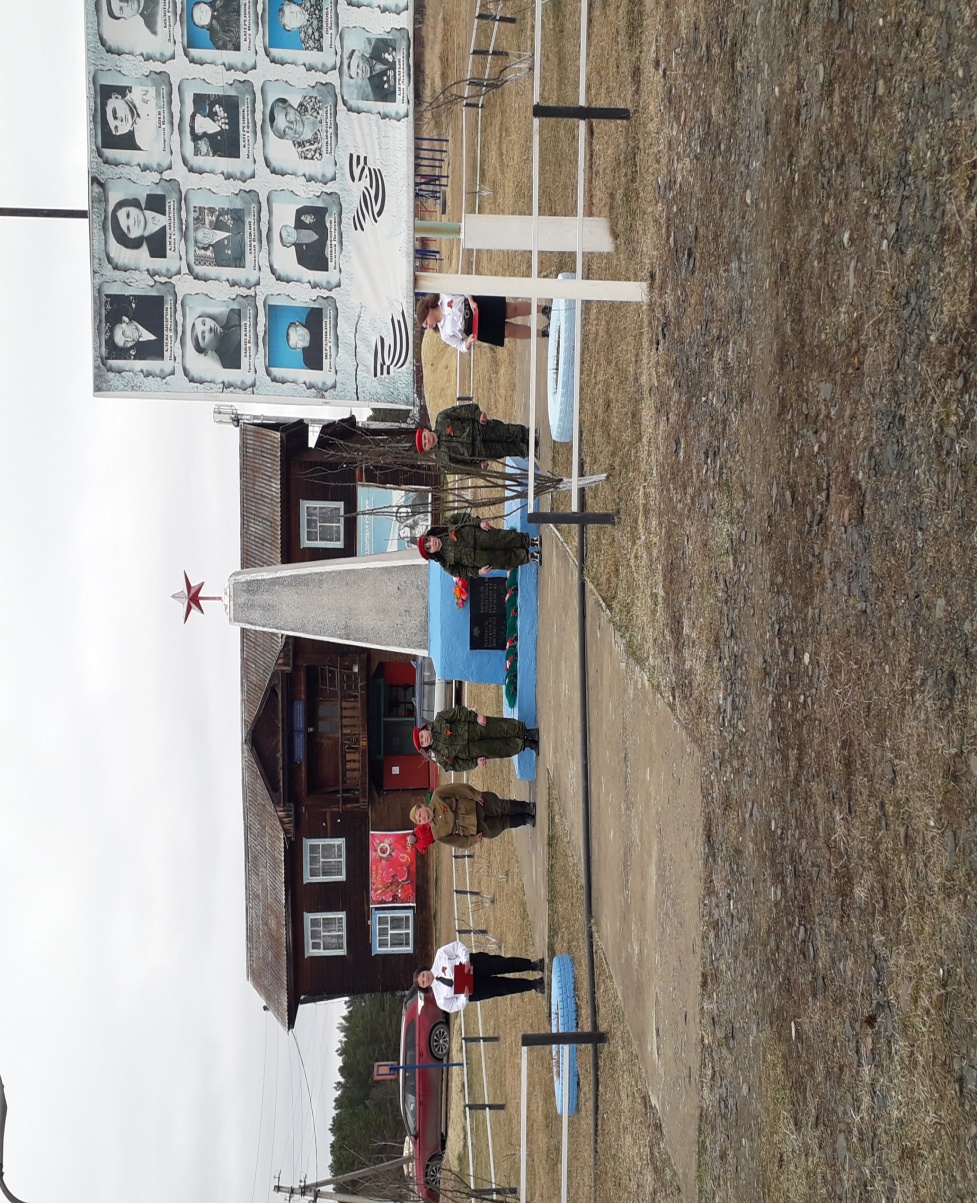 С поздравлением и пожеланием мирного неба над головой к жителям села Каменка обратилась глава администрации Каменского муниципального образования Кустодеева О.В., затем председатель совета ветеранов села Лобанова Л.В.,  произнесла тёплое и трогательное поздравления с праздником Великой Победы,  объявила продолжением торжественного мероприятия урок мужества и предоставила слово гостю – ветерану боевых действий Кузину Виктору Анатольевичу.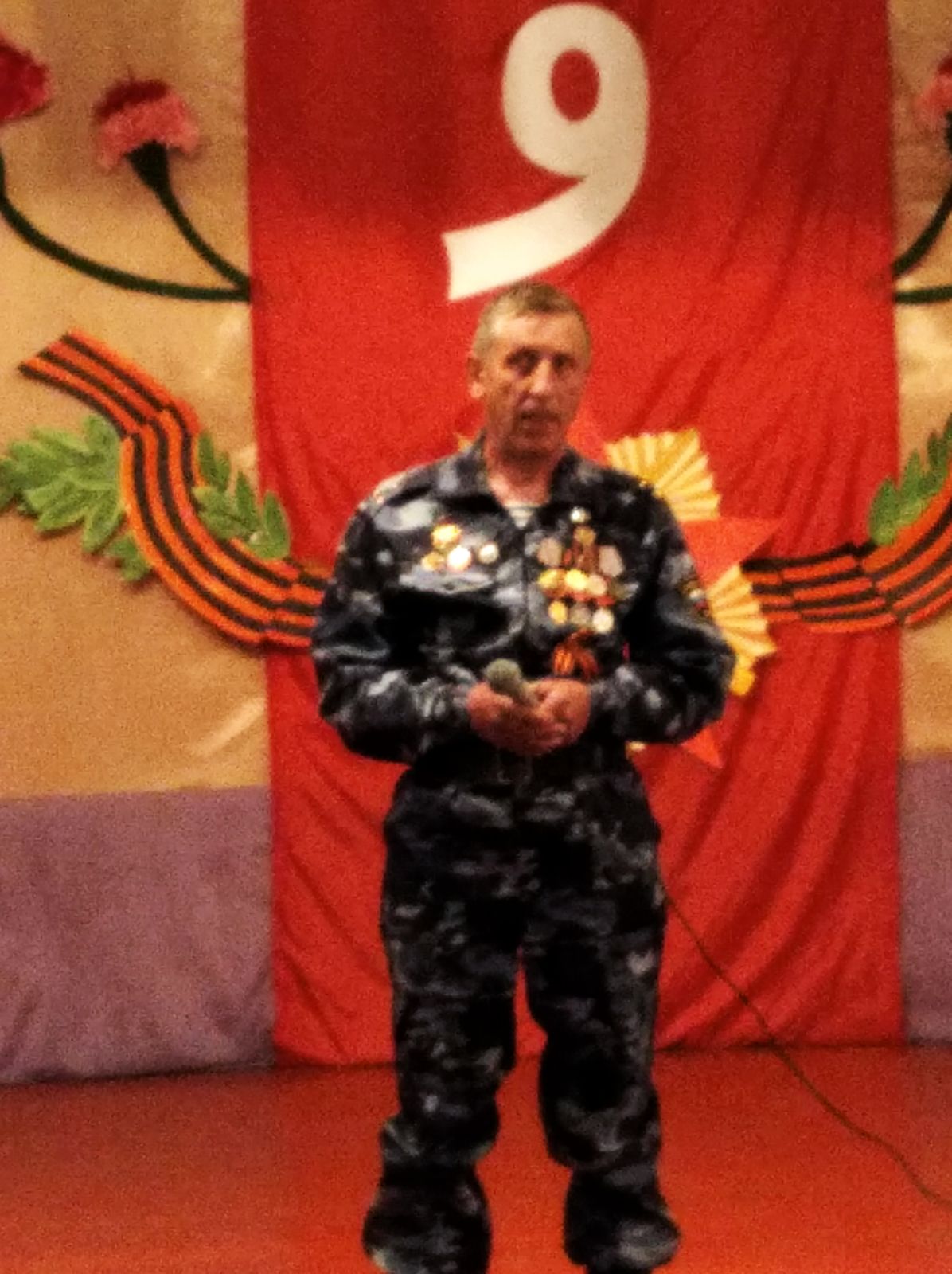 Виктор Анатольевич в свою очередь сердечно поздравил присутствующих, пожелал мира, согласия и рассказал о нелегких и интересных моментах своей службы.          По окончанию урока мужества приглашенным были вручены памятные подарки.	Праздничный концерт начался с выступления юных исполнителей, проникновенные стихи и песни о войне и тревожном тяжелом времени в тылу, кадры из фильмов о кровопролитных боях и возвращающихся с войны героях отозвались в сердцах всех присутствующих,  трогая до слез.	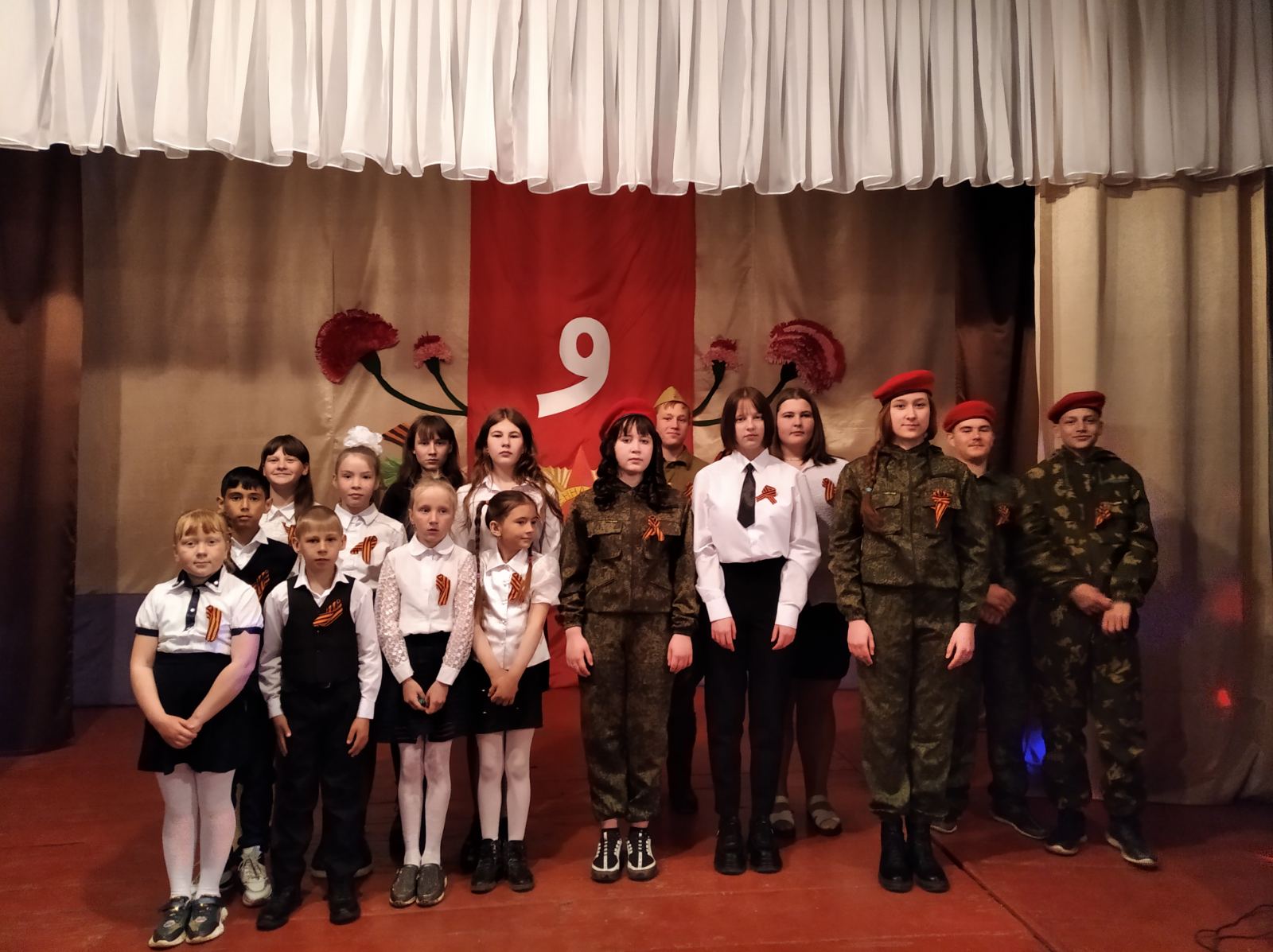 Мероприятие завершилось возложением венка к обелиску павшим в боях односельчанам и акцией по вручению памятных подарков ветеранам боевых действий, детям войны, труженикам тыла.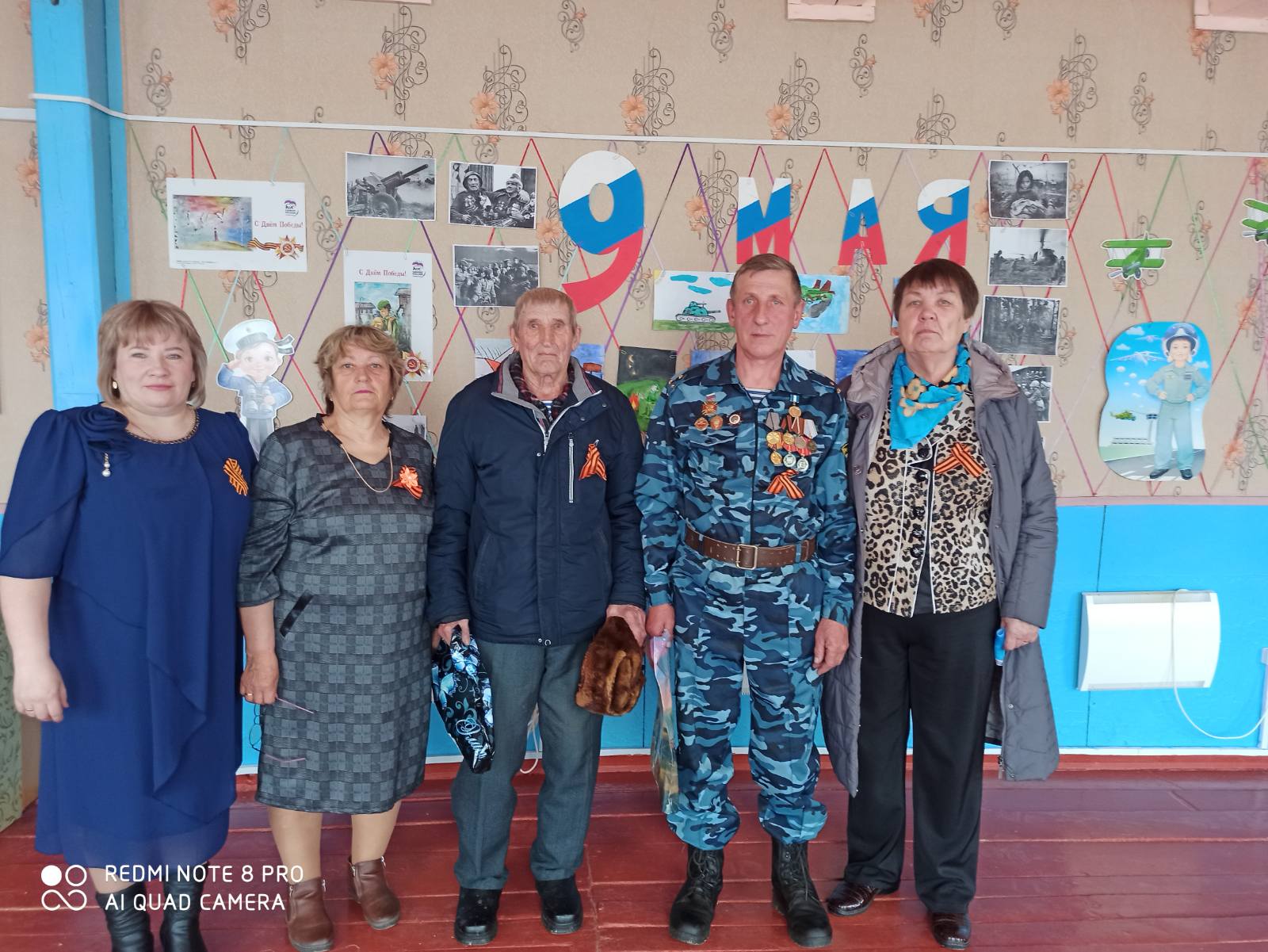 8 мая в сельском доме культуры участка Куряты и сельском клубе Мара состоялись мероприятия, посвященные 76-летию Победы в Великой Отечественной войне  - праздничный концерт «Память жива», 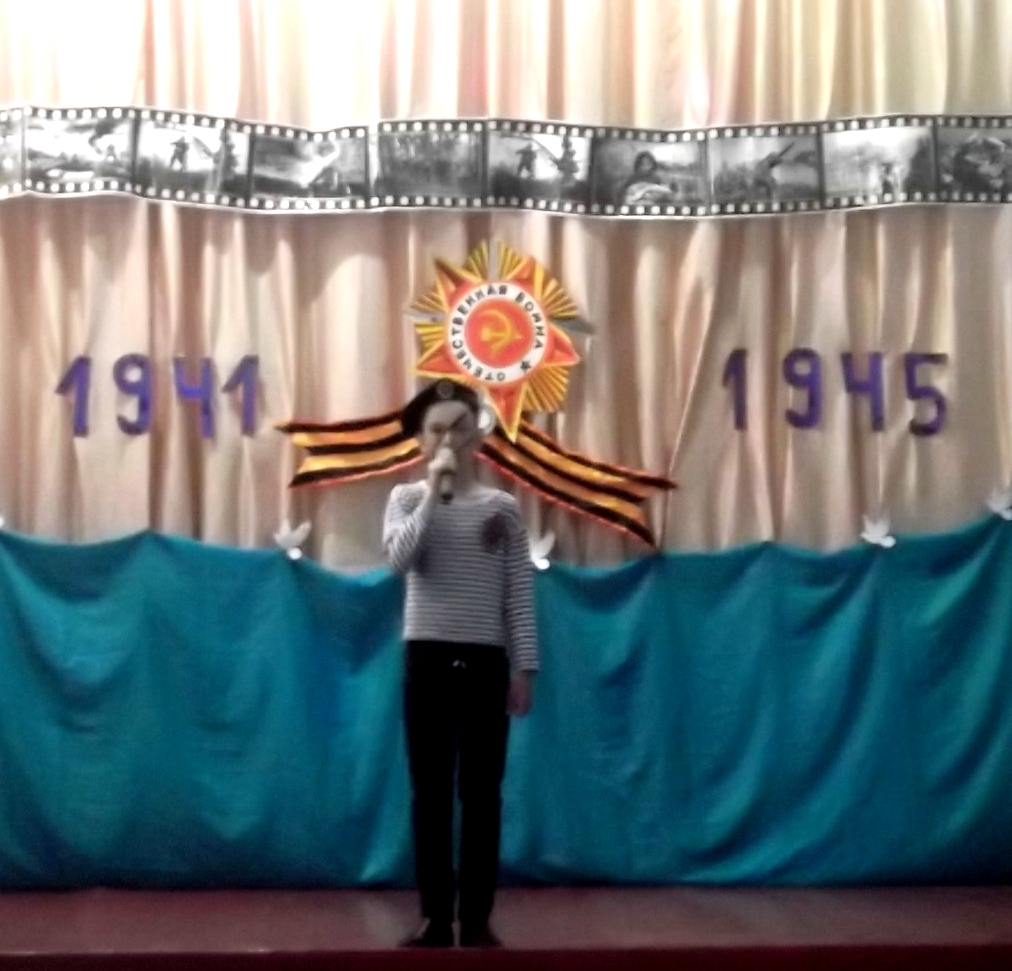 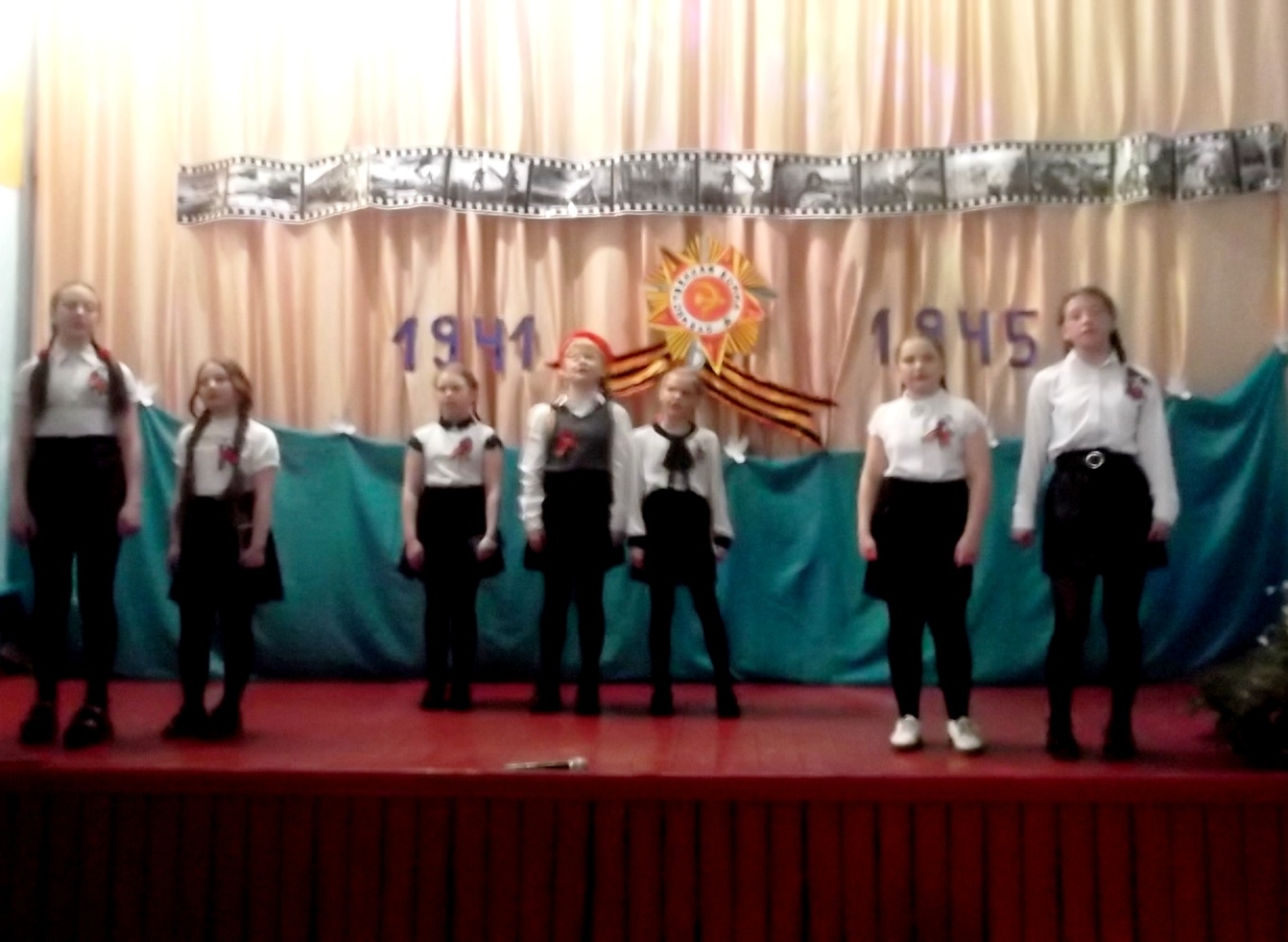 оформление стендов,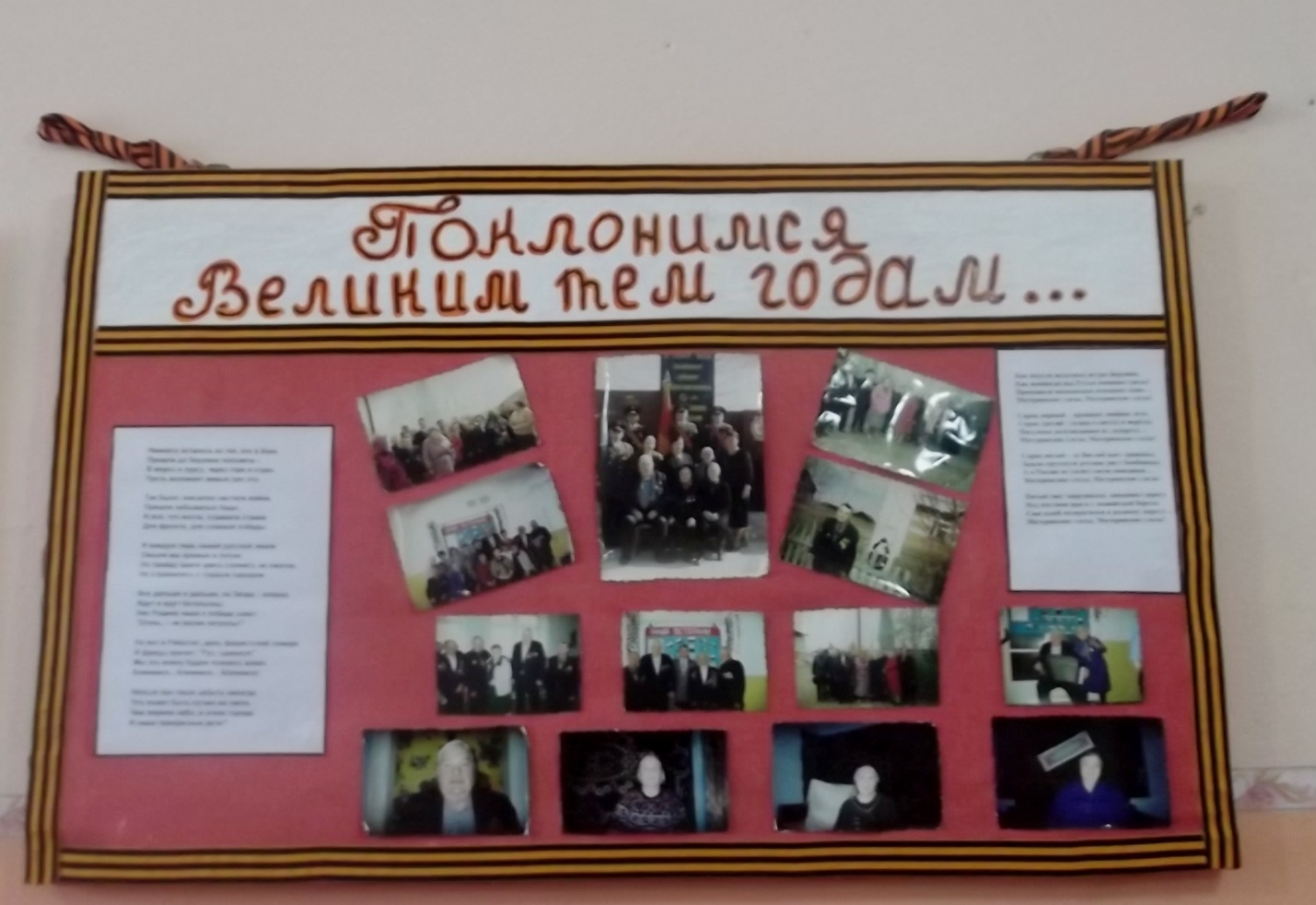  митинги и акции.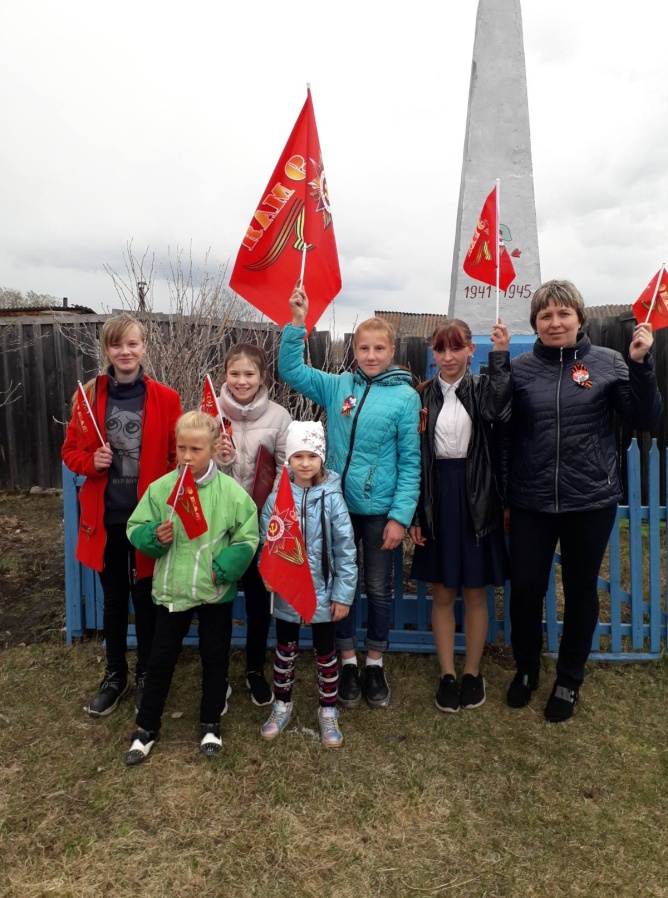 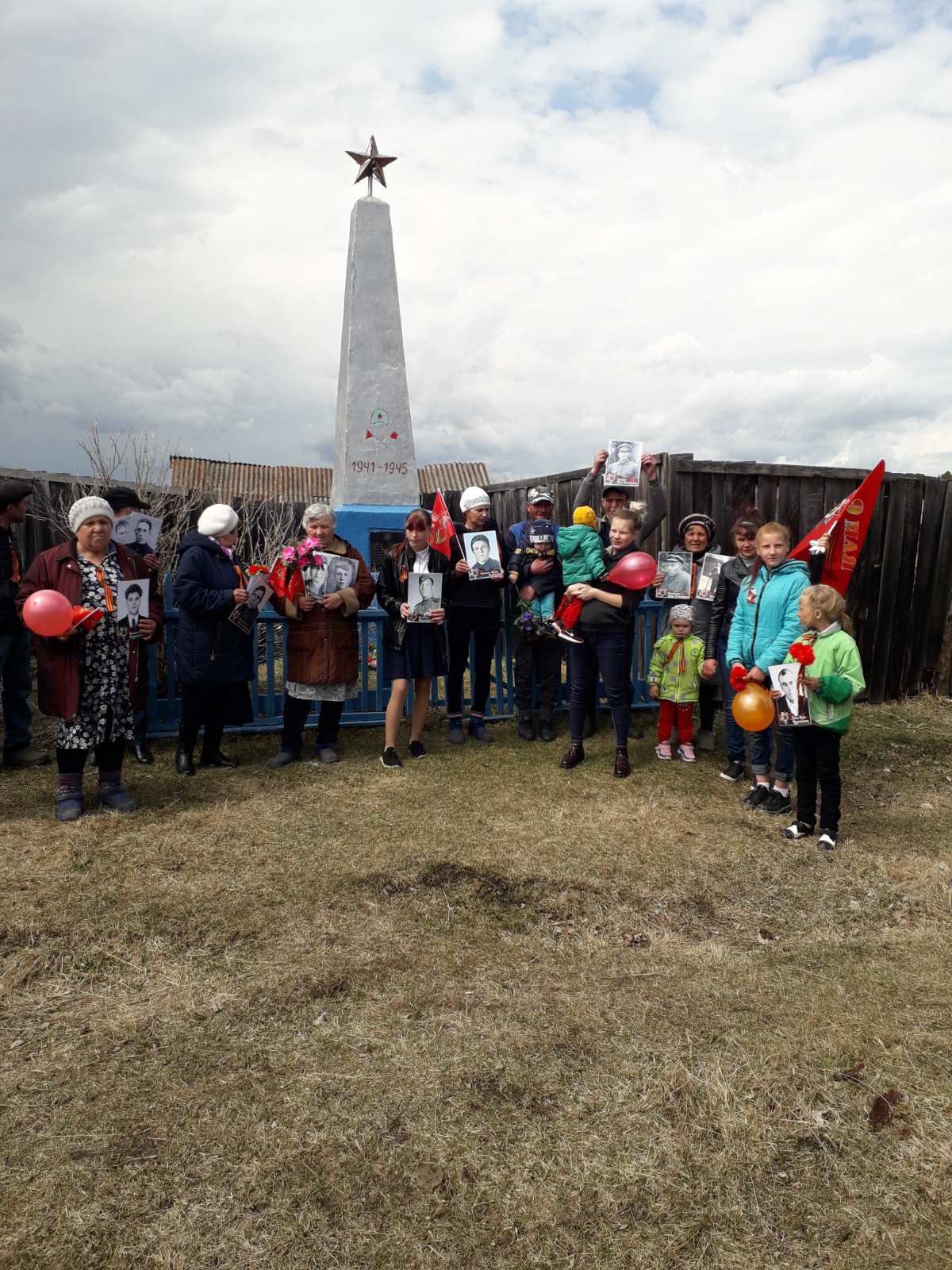 В сельском клубе деревни Новое Село в преддверии 9 мая руководителем клубного формирования была организована выставка рисунков «Спасибо за Победу!», 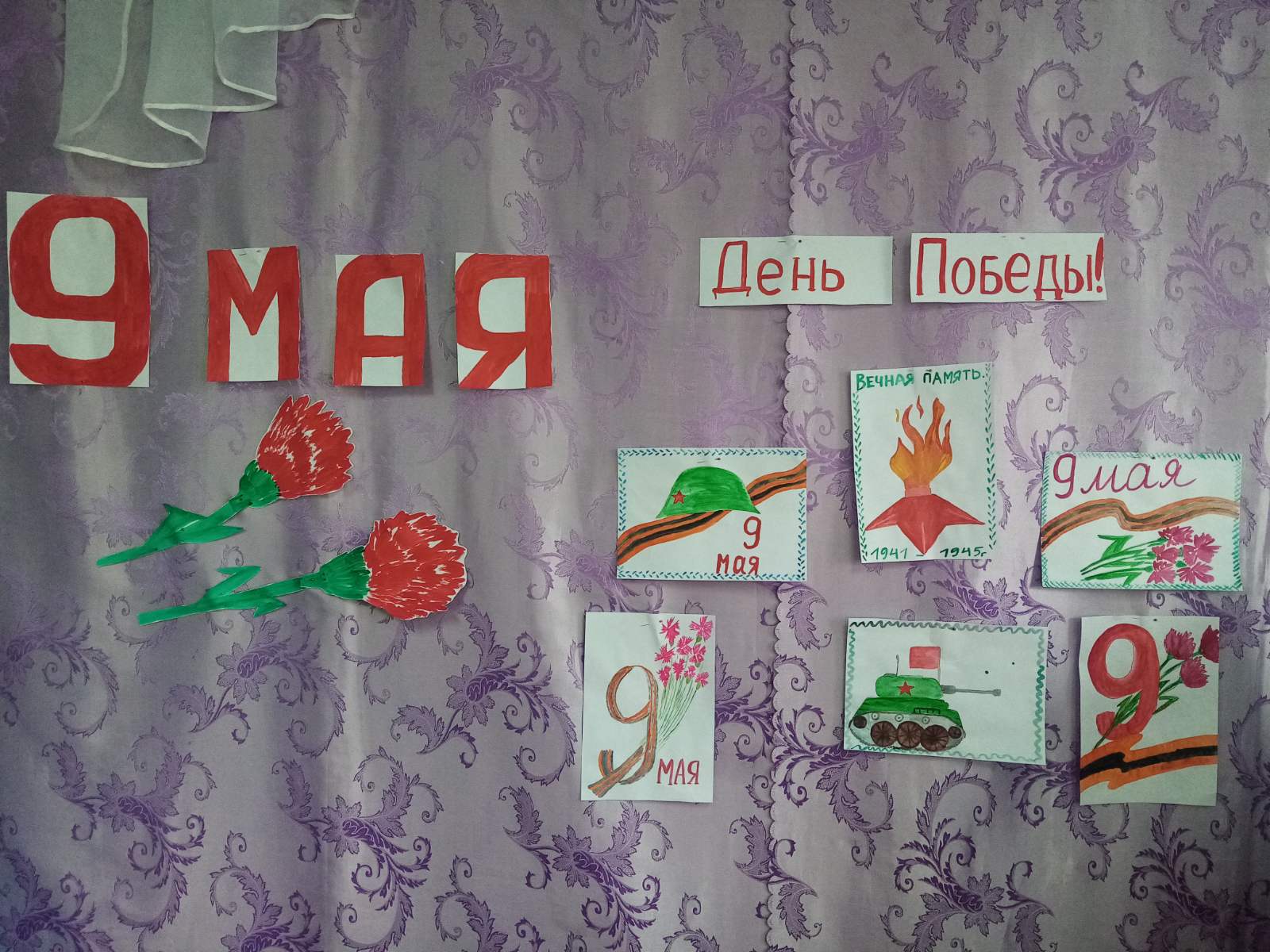 и митинг жителей у мемориала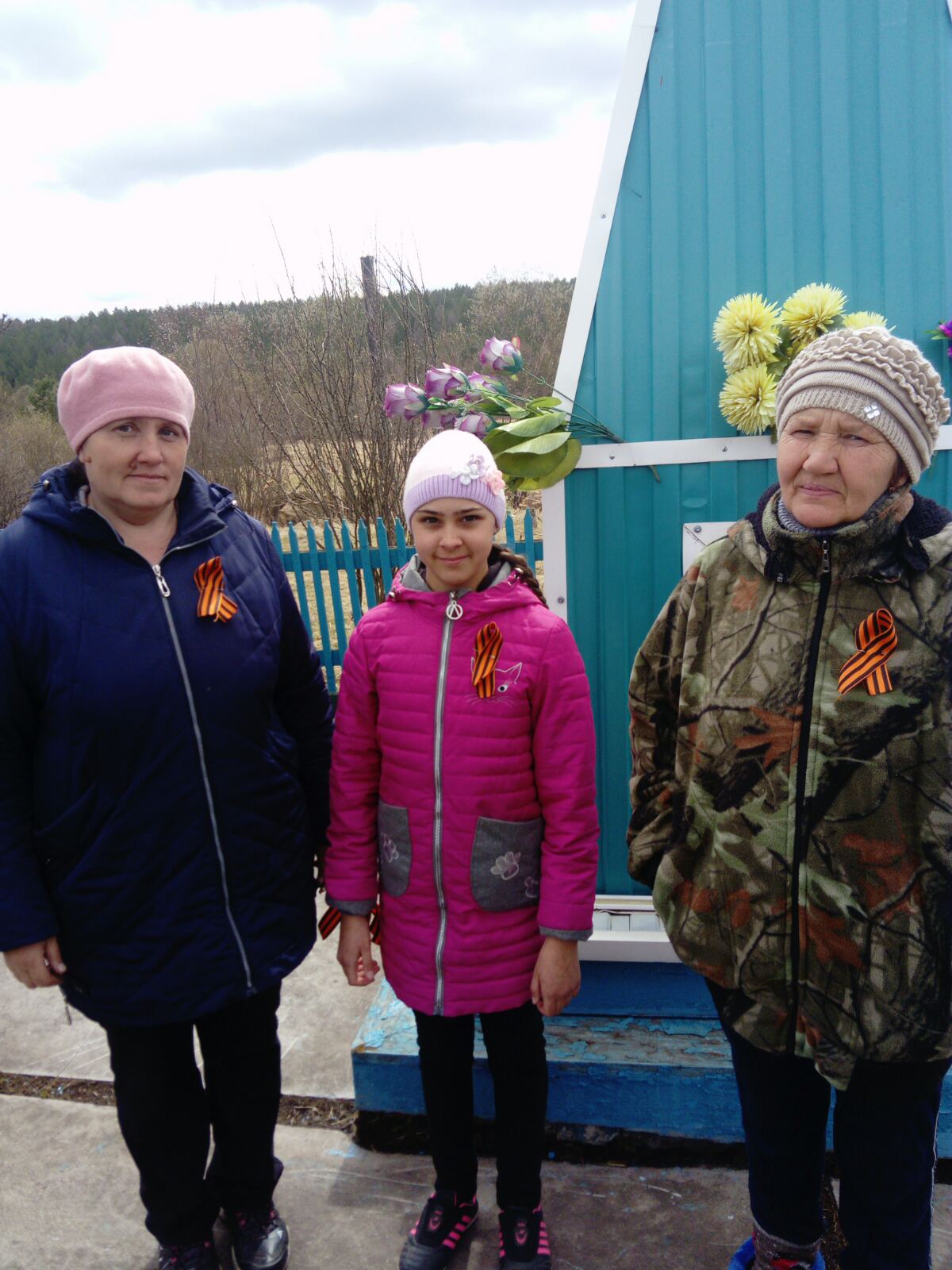 В наших сердцах живет гордость за подвиги наших прадедов и вдохновляет людей на хорошие поступки. Пусть никто не увидит войны. 